ИЗВЕШТАЈ СТРУЧНОГ УСАВРШАВАЊАОСНОВНЕ ШКОЛЕ „БОРИСАВ ПЕТРОВ БРАЦА“ ПАНЧЕВОЗА ШКОЛСКУ 2021-22. ГОДИНУ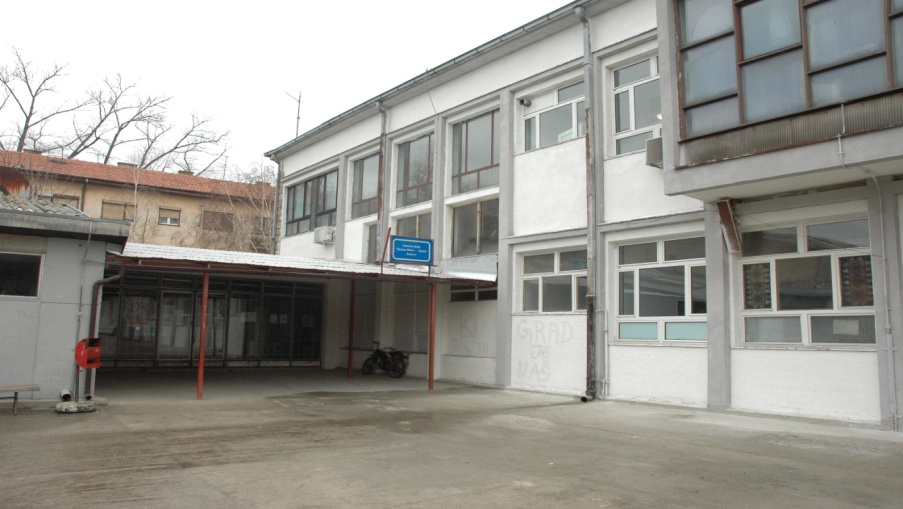 Панчево, 
септембар 2022.И З В Е Ш Т А ЈО РЕАЛИЗАЦИЈИ ПЛАНА СТРУЧНОГ УСАВРШАВАЊА ЗА ШКОЛСКУ 2021/22. ГОДИНУОБЛИЦИ СТРУЧНОГ УСАВРШАВАЊА У УСТАНОВИХоризонтални и вертикални преглед стручног усавршавања:У школи ради 30 просветних радника: 27 наставника (5 учитељица и 22 предметна наставника), библиотекар, стручни сарадник (педагог) и директор.Предметни наставници и библиотекар, остваривали су сате стручног усавршавања у нашој школи као и у школама у којима допуњују фонд часова.У просеку, сваки просветни радник је остварио 15 сати стручног усавршавања ван установе и 60 сати стручног усавршавања у установи у школској 2021/22. години. Услед успостављања ванредних мера због Coronavirusa COVID-19 од почетка школске године, наставници су наставили да се стручно усавршавају посећујући online стручне скупове – вебинаре, и на тај начин подизали ниво својих компетенција за рад у отежаним условима. Члан колективаОблик стручног усавршавањаБодови Датум Оливера Воденичар(учитељица 1. разреда)Преношење искуства са семинара:„Унапређење међупредметне компетенције ученика: Одговоран однос према здрављу“- слушалац -223.08.2021.Оливера Воденичар(учитељица 1. разреда)Изјава за медије (ТВ Панчево): Бесплатни уџбеници деци ромске националне мањине“- давалац изјаве -307.09.2021.Оливера Воденичар(учитељица 1. разреда)Угледни час у продуженом боравку: Радионица „Родна равноправност“- реализатор -1201.10.2021.Оливера Воденичар(учитељица 1. разреда)Помоћ у планирању, организацији и реализацији приредбе „Светски дан детета“619.11.2021.Оливера Воденичар(учитељица 1. разреда)Изјава за медије поводом Светског дана детета- ПР менаџер -319.11.2021.Оливера Воденичар(учитељица 1. разреда)Конкурс Удружења учитеља Зрењанин „Растимо заједно“- учесник са радионицом „Родна равноправност“1020.11.2021.Оливера Воденичар(учитељица 1. разреда)Преношење искуства са семинара35. Сабор учитеља Србије  (online) „Унапређење наставне праксе кроз размену професионалних искустава“- предавач -524.12.2021.Оливера Воденичар(учитељица 1. разреда)Излагање о савладаном програму:Упознавање са правилником о сталном стручном усавршавању и напредовању у звања наставника, васпитача и стручних сарадника (2021)- слушалац -124.12.2021.Оливера Воденичар(учитељица 1. разреда)Кампстер платформа за online учење „Чувам те“ – обука „Заштита деце са сметњама у развоју у случајевима занемаривања и дискриминације, злостављања и насиља“- учесник -1626.02.2022.Оливера Воденичар(учитељица 1. разреда)Вебинар„Са наставником на ти“- слушалац -128.02.2022.Оливера Воденичар(учитељица 1. разреда)Online стручни скуп„Дигитално образовање 2022“Центар за образовне технологије на Западном Балкану408. и 09. 04.2022.Оливера Воденичар(учитељица 1. разреда)Поступак самовредновања у оквиру Селфи инструмента„SELFIE 2021 – 2022, session 2“- учесник -112.04.2022.Оливера Воденичар(учитељица 1. разреда)Промишљено и проверено – курс медијске писменостиПрограм „Сазнај и разазнај“- учесник -302.06.2022.Оливера Воденичар(учитељица 1. разреда)Приказ резултата истраживања у установи на тему „Мишљење ученика о постојећој пракси оцењивања у школи“- слушалац -224.06.2022.Оливера Воденичар(учитељица 1. разреда)Супервизор на Завршном испиту у ОШ „Мирослав Антић Мика“ Панчево1527, 28. и 29. 06.2022.Љиљана Лазаревић(учитељица 2.разреда)1.    Преношење искуства са семинара:„Унапређење међупредметне компетенције ученика: Одговоран однос према здрављу“- слушалац -223.08.2021.Љиљана Лазаревић(учитељица 2.разреда)2.  Огледни час (вебинар):      Дигитални свет за други разред      - присуство -227.08.2021.Љиљана Лазаревић(учитељица 2.разреда)3.  Вебинар: Презентација уџбеника за   Дигитални свет 1. и 2. Разред основне школе     - присуство -130.08.2021.Љиљана Лазаревић(учитељица 2.разреда)4.  Вебинар: „Вредности, вештине и    врлине у одељењу“      - присуство -103.09.2021.Љиљана Лазаревић(учитељица 2.разреда)  5.  Угледни час:        Радионица „Родна равноправност“        - асистент -601.10.2021.Љиљана Лазаревић(учитељица 2.разреда)6.  Помоћ у планирању, организацији и  реализацији приредбе „Светски дан детета“     - члан жирија, организатор -819.11.2021.7.   Излагање о савладаном програму:Упознавање са правилником о сталном стручном усавршавању и напредовању у звања наставника, васпитача и стручних сарадника (2021)       - слушалац -124.12.2021.8.  Преношење искуства са семинара:35. Сабор учитеља Србије  (online) „Унапређење наставне праксе кроз размену професионалних искустава“       - предавач -124.12.2021.9.  Домаћини семинара за лиценцу   директора     - дежурство -805. и 06. 03.2022.10.  Дежурство током пробног завршног испита       - дежурни наставник -426.03.2022.11.  Учешће у поступку самовредновања у оквиру Селфи инструмента       - попуњавање упитника -112.04.2022.12.  Презентација резултата истраживања у установи на тему: „Мишљење ученика о постојећој пракси оцењивања у школи“       - слушалац -224.06.2022.13.  Дежурство на Завршном испиту ученика осмог разреда827, 28. и 29. 06.2022.14.  Писање летописа15Током школске 2021/22.године15.  Остваривање истраживања које доприноси унапређењу и афирмацији образовно-васпитног процеса      - учесник у истраживачком процесу -10Током школске 2021/22.годинеМира Ћирковић(учитељица 3.разреда)1.    Преношење искуства са семинара:„Унапређење међупредметне компетенције ученика: Одговоран однос према здрављу“- слушалац -223.08.2021.Мира Ћирковић(учитељица 3.разреда)2.  Примена индикатора за прелиминарну идентификацију ученика који су потенцијалне жртве трговине људима      - слушалац - 222.11.2021.Мира Ћирковић(учитељица 3.разреда)3.   Излагање о савладаном програму:Упознавање са правилником о сталном стручном усавршавању и напредовању у звања наставника, васпитача и стручних сарадника (2021)       - слушалац -124.12.2021.4.  Преношење искуства са семинара:35. Сабор учитеља Србије  (online) „Унапређење наставне праксе кроз размену професионалних искустава“       - слушалац -124.12.2021.5.  Кампстер платформа за online учење „Чувам те“ – обука „Заштита деце са сметњама у развоју у случајевима занемаривања и дискриминације, злостављања и насиља“- учесник -1617.02.2022.6.  Кампстер платформа за online учење „Чувам те“ – обука „Улога установа образовања и васпитања у борби против трговине људима“         - учесник -1617.02.2022.7.  Поступак самовредновања у оквиру Селфи инструмента„SELFIE 2021 – 2022, session 2“- учесник -113.04.2022.8.  Online презентација ЕДУКИНИХ   уџбеника2Април 2022.Елизабета Шанта(учитељица 4.разреда)1.    Преношење искуства са семинара:„Унапређење међупредметне компетенције ученика: Одговоран однос према здрављу“- слушалац -223.08.2021.Елизабета Шанта(учитељица 4.разреда)2.   Излагање о савладаном програму:Упознавање са правилником о сталном стручном усавршавању и напредовању у звања наставника, васпитача и стручних сарадника (2021)       - слушалац -124.12.2021.Елизабета Шанта(учитељица 4.разреда)3.  Преношење искуства са семинара:35. Сабор учитеља Србије  (online) „Унапређење наставне праксе кроз размену професионалних искустава“       - слушалац -124.12.2021.Елизабета Шанта(учитељица 4.разреда)4.  Приказ резултата истраживања у установи на тему „Мишљење ученика о постојећој пракси оцењивања у школи“- слушалац -224.06.2022.Јасмина Недић(продужени боравак)1.  Огледни час  Удружења за унапређење васпитања и образовања Креативни центар:        „Супер задаци, супер прваци!          Супер задаци, супер другаци!“        - присуство -202.11.2021.Јасмина Недић(продужени боравак)  2.  Вебинар      Презентација уџбеничког комплета за  4. разред издавачке куће „Нови Логос“     - присуство - 123.11.2021.Јасмина Недић(продужени боравак)3.  Вебинар      Презентација уџбеничког комплета за 4. разред издавачке куће „Фреска“      - присуство -125.11.2021.Јасмина Недић(продужени боравак)4.  Вебинар      Презентација уџбеничког комплета за  4. Разред издавачке куће „Вулкан знање“      - присуство -130.11.2021.Јасмина Недић(продужени боравак)5.  Сарадња са Црвеним крстом     Радионица „Хуманост и толеранција“ у продуженом боравку      - присуство -210.02.2022.Јасмина Недић(продужени боравак) 6.  Вебинар       Презентација уџбеничког комплета за 4. Разред издавачке куће „Вулкан знање“      - присуство -118.02.2022.Јасмина Недић(продужени боравак) 7.  Вебинар      „Са наставником на ти“ – Удружење за унапређење васпитања и образовања издавачке куће „Кlett“122.02.2022.Јасмина Недић(продужени боравак)8.  Учешће у реализацији активности      Дан розе мајица     - реализатор -822.02.2022.Јасмина Недић(продужени боравак)9.  Реализација активности „Гледај како растемо“ у оквиру пројекта „Засади дрво“     - учесник -824.02.2022.Јасмина Недић(продужени боравак)10.  Вебинар        Презентација уџбеничког комплета за 4. разред издавачке куће „Вулкан знање“      - присуство -102.03.2022.Јасмина Недић(продужени боравак)11.  Вебинар         Нова издања издавачке куће „Едука“ за 4. разред основне школе        - присуство -110.03.2022.Јасмина Недић(продужени боравак)12.  Радионица „Играмо се и стварамо“        - реализатор -811.03.2022.Јасмина Недић(продужени боравак)13.  Кампстер платформа за online учење „Чувам те“ – обука „Улога установа образовања и васпитања у борби против трговине људима“         - учесник -1613.03.2022.Јасмина Недић(продужени боравак)14.  Кампстер платформа за online учење „Чувам те“ – обука „Заштита деце са сметњама у развоју у случајевима занемаривања и дискриминације, злостављања и насиља“         - учесник -1613.03.2022.Јасмина Недић(продужени боравак)15.  Вебинар       Нова издања издавачке куће „Едука“   за 4. разред основне школе        - присуство -114.03.2022.Јасмина Недић(продужени боравак)16.  Вебинар        Дигитални свет 2 – за други разред основне школе издавачке куће „Нови Логос“        - присуство - 117.03.2022.Јасмина Недић(продужени боравак)17.  Вебинар        Искуствено учење у настави грађанског васпитања, БИГЗ        - присуство -125.03.2022.Јасмина Недић(продужени боравак)18.  Дежурство током пробног завршног испита       - дежурни наставник -825. и 26. 03.2022.Јасмина Недић(продужени боравак)19.  Поступак самовредновања у оквиру Селфи инструмента„SELFIE 2021 – 2022, session 2“        - учесник , попуњавање упитника -112.04.2022.Јасмина Недић(продужени боравак)20.  Радионица       „Израда васкршњих поклона  и васкршњи базар“       - реализатор -814.04.2022.21.  Сарадња са предшколском установом „Сунце“      - посета предшколске групе школи -807.05.2022.22.  Радионица        „Дај ми шансу да ти будем друг“        - присуство и дискусија -218.05.2022.23. Програм обуке за дежурне наставнике на завршном испиту у основном образовању       - присуство и решавање теста -822.06.2022.24.  Приказ резултата истраживања у  установи на тему „Мишљење ученика о постојећој пракси оцењивања у школи“- слушалац -224.06.2022.25.  Дежурство током Завршног испита        - дежурни наставник -827, 28. и 29. 06.2022.Љиљана Репајић (енглески језик)1.    Преношење искуства са семинара:„Унапређење међупредметне компетенције ученика: Одговоран однос према здрављу“- слушалац -223.08.2021.Љиљана Репајић (енглески језик) 2.  Примена индикатора за прелиминарну идентификацију ученика који су потенцијалне жртве трговине људима      - слушалац -222.11.2021.Љиљана Репајић (енглески језик)3.   Излагање о савладаном програму:Упознавање са правилником о сталном стручном усавршавању и напредовању у звања наставника, васпитача и стручних сарадника (2021)       - слушалац -124.12.2021.Љиљана Репајић (енглески језик)4.  Преношење искуства са семинара:35. Сабор учитеља Србије  (online) „Унапређење наставне праксе кроз размену професионалних искустава“       - слушалац -124.12.2021.Љиљана Репајић (енглески језик) 5.  Кампстер платформа за online учење „Чувам те“ – обука „Заштита деце са сметњама у развоју у случајевима занемаривања и дискриминације, злостављања и насиља“          - учесник -1610. 02.2022.Љиљана Репајић (енглески језик) 6.  Кампстер платформа за online учење „Чувам те“ – обука „Улога установа образовања и васпитања у борби против трговине људима“         - учесник -1610.02.2022.7.  Поступак самовредновања у оквиру Селфи инструмента„SELFIE 2021 – 2022, session 2“        - учесник , попуњавање упитника -112.04.2022.8.  Приказ резултата истраживања у  установи на тему „Мишљење ученика о постојећој пракси оцењивања у школи“- слушалац -224.06.2022.Христина Пешић(српски језик)1.  Вебинар      Презентација уџбеника српског језика за осми разред      - присуство -107.12.2021.Христина Пешић(српски језик)2.  Вебинар     „Са наставником на ти“     - присуство -123.02.2022.Христина Пешић(српски језик) 3.  Кампстер платформа за online учење „Чувам те“ – обука „Заштита деце са сметњама у развоју у случајевима занемаривања и дискриминације, злостављања и насиља“          - учесник -1624. 02.2022.Христина Пешић(српски језик) 4.  Кампстер платформа за online учење „Чувам те“ – обука „Улога установа образовања и васпитања у борби против трговине људима“         - учесник -1624.02.2022.5.  Поступак самовредновања у оквиру Селфи инструмента„SELFIE 2021 – 2022, session 2“        - учесник , попуњавање упитника -112.04.2022.6.  Приказ резултата истраживања у  установи на тему „Мишљење ученика о постојећој пракси оцењивања у школи“- слушалац -224.06.2022.7.  Завршни испит за ученике осмог разреда      - прегледач -1027.06.2022.Владимир Петровић(енглески језик)1.  Преношење искуства са семинара:35. Сабор учитеља Србије  (online) „Унапређење наставне праксе кроз размену професионалних искустава“       - слушалац -124.12.2021.2.   Излагање о савладаном програму:Упознавање са правилником о сталном стручном усавршавању и напредовању у звања наставника, васпитача и стручних сарадника (2021)       - слушалац -124.12.2021.3.  Приказ резултата истраживања у  установи на тему „Мишљење ученика о постојећој пракси оцењивања у школи“- слушалац -224.06.2022.4.  Задужење на Завршном испиту       - дежурни наставник -827, 28. и 29. 06.2022.Милица Илић(ликовна култура)1.  Преношење искуства са семинара у ОШ „Б.П. Браца“: „Унапређење међупредметне   компетенције ученика: Одговоран однос према здрављу“- слушалац -223.08.2021.Милица Илић(ликовна култура)2.  Преношење искуства са семинара у ОШ „С. Максимовић“: „Унапређење међупредметне   компетенције ученика: Одговоран однос према здрављу“- слушалац -130.08.2021.Милица Илић(ликовна култура)3.  Остваривање пројекта      „Одговоран однос према здрављу“      у ОШ „С. Максимовић“     - учесник, припрема фотографија -1014.09.2021.Милица Илић(ликовна култура)4.  Остваривање пројекта       „Одговоран однос према здрављу“       у ОШ „М. Пијаде“     - учесник, припрема фотографија -1015.09.2021.Милица Илић(ликовна култура)5.  Остваривање пројекта      „Одговоран  однос према здрављу“       у ОШ „Б. П. Браца“      - учесник, припрема фотографија -1017.09.2021.Милица Илић(ликовна култура)6.  Изложба дечијих радова       у ОШ „С. Максимовић“      „Дечија недеља“      - организатор -1005.10.2021.Милица Илић(ликовна култура)7.  Изложба дечијих радова       у ОШ „Б. П. Браца“      „Дечија недеља“      - организатор -1005.10.2021.Милица Илић(ликовна култура)8.  Смотра Центра за ликовно васпитање деце и омладине Војводине     „Простор у дечијем ликовном изразу“     - припрема ученика         у ОШ „С.   Максимовић“ -2030.11.2021.Милица Илић(ликовна култура)9.  Смотра Центра за ликовно васпитање деце и омладине Војводине     „Простор у дечијем ликовном изразу“     - припрема ученика         у ОШ „Моша Пијаде“ -2001.12.2021.Милица Илић(ликовна култура)10.   Излагање о савладаном програму:Упознавање са правилником о сталном стручном усавршавању и напредовању у звања наставника, васпитача и стручних сарадника (2021)       - слушалац -124.12.2021.Милица Илић(ликовна култура)11.  Преношење искуства са семинара:35. Сабор учитеља Србије  (online) „Унапређење наставне праксе кроз размену професионалних искустава“       - слушалац -124.12.2021.Милица Илић(ликовна култура)12.  Републичка смотра „Мали Пјер“        - припрема ученика           у ОШ „С. Максимовић“2001.–21.02.2022.Милица Илић(ликовна култура)13.  Школска смотра „Мали Пјер“        - организатор -822.02.2022.14.  Општинска смотра „Мали Пјер“        - организатор -825.03.2022.15.  Изложба дечијих радова поводом Дана школе ОШ „М. Пијаде“       - организатор -1011.05.2022.16.  Републичка смотра         „Поштована децо, замислите...“        - припрема ученика           ОШ „С. Максимовић“ -20Од 16.04.2022. до 16.05.2022.17.  Републичка смотра         „Поштована децо, замислите...“        - припрема ученика           ОШ „Гоце Делчев“ -20Од 16.04.2022. до 16.05.2022.18.  Републичка смотра        „Сцена, маска, костим, лутка“        - припрема ученика           ОШ „С. Максимовић“20Од 16.04.2022. до 16.05.2022.19.  Републичка смотра        „Сцена, маска, костим, лутка“        - припрема ученика           ОШ „Гоце Делчев“20Од 16.04.2022. до 16.05.2022.20.  Поступак самовредновања у оквиру Селфи инструмента„SELFIE 2021 – 2022, session 2“        - учесник , попуњавање упитника -122.06.2022.Весна Павлов(музичка култура)1.    Преношење искуства са семинара:„Унапређење међупредметне компетенције ученика: Одговоран однос према здрављу“- слушалац -223.08.2021.2.   Излагање о савладаном програму:Упознавање са правилником о сталном стручном усавршавању и напредовању у звања наставника, васпитача и стручних сарадника (2021)       - слушалац -124.12.2021.3.  Преношење искуства са семинара:35. Сабор учитеља Србије  (online) „Унапређење наставне праксе кроз размену професионалних искустава“       - слушалац -124.12.2021.4.  Поступак самовредновања у оквиру Селфи инструмента„SELFIE 2021 – 2022, session 2“        - учесник , попуњавање упитника -112.04.2022.5.  Приказ резултата истраживања у  установи на тему „Мишљење ученика о постојећој пракси оцењивања у школи“- слушалац -224.06.2022.Сандра Спаловић(историја)1.  Преношење искуства са семинара:35. Сабор учитеља Србије  (online) „Унапређење наставне праксе кроз размену професионалних искустава“       - слушалац -124.12.2021.2.  Уређење паноа ради професионалне оријентације ученика осмог разреда     - координатор Ученичког парламента -617.05.2022.3.  Приказ резултата истраживања у  установи на тему „Мишљење ученика о постојећој пракси оцењивања у школи“- слушалац -224.06.2022.4. Учествовање у организацији и реализацији Завршног испита за ученике осмог разреда     - прегледач историје у жалбеној   комисији -801.07.2022.Душица Ђурђев(историја)1.  Присуство предавању ради унапређења наставе у  ОШ „Б. П. Браца“ Панчево     - слушалац -213.12.2021.2.   Излагање о савладаном програму:Упознавање са правилником о сталном стручном усавршавању и напредовању у звања наставника, васпитача и стручних сарадника (2021)       - слушалац -124.12.2021.3.  Преношење искуства са семинара:35. Сабор учитеља Србије  (online) „Унапређење наставне праксе кроз размену професионалних искустава“       - слушалац -124.12.2021.4.  Анализа нових  уџбеника за основну школу     - слушалац -216.03.2022.5.  Присуство предавању ради унапређења наставе у  ОШ „М. А. Мика“ Панчево213.05.2022.6.  Приказ резултата истраживања у  установи на тему „Мишљење ученика о постојећој пракси оцењивања у школи“- слушалац -224.06.2022.Адријана Каталинић Даждеа(географија)1.  Угледни час у петом разреду      „Васиона“      - реализатор -1215.09.2021.Адријана Каталинић Даждеа(географија)2.  Угледни час     „Ротација и револуција“ – обележавање новогодишњих празника и израда честитки     - реализатор -1215.12.2021.Адријана Каталинић Даждеа(географија)3.  Угледни час у петом разреду      „Вулкани“ – израда глиненог модела вулкана, експеримент вулканске ерупције     - реализатор -1206.04.2022.Адријана Каталинић Даждеа(географија)4.  Угледни час у шестом разреду     „Италија“ – самостално истраживање друштвених и природних одлика Италије, израда заједничког паноа     - реализатор -1206.05.2022.Адријана Каталинић Даждеа(географија)5.  Угледни час у шестом разреду      „Француска“ – самостално истраживање друштвених и природних одлика Француске, израда заједничког паноа    - реализатор -1213.05.2022.Адријана Каталинић Даждеа(географија)6.  Противпожарна обука129.05.2022.Адријана Каталинић Даждеа(географија)7.  Угледни час у осмом разреду     „Саобраћај у Србији“ – израда презентације о развоју саобраћаја у Србији      - реализатор -1203.06.2022.Адријана Каталинић Даждеа(географија)8.  Задужење на Завршном испиту      - координатор за спровођење ИОП 2829.06.2022.Адријана Каталинић Даждеа(географија)9.  Задужење на Завршном испиту      - члан првостепене жалбене комисије801.07.2022.Драган Савичић(физика)1.    Преношење искуства са семинара:„Унапређење међупредметне компетенције ученика: Одговоран однос према здрављу“- слушалац -223.08.2021.Драган Савичић(физика)2.   Излагање о савладаном програму:Упознавање са правилником о сталном стручном усавршавању и напредовању у звања наставника, васпитача и стручних сарадника (2021)       - слушалац -124.12.2021.3.  Преношење искуства са семинара:35. Сабор учитеља Србије  (online) „Унапређење наставне праксе кроз размену професионалних искустава“       - слушалац -124.12.2021.4.  Приказ резултата истраживања у  установи на тему „Мишљење ученика о постојећој пракси оцењивања у школи“- слушалац -224.06.2022.5. Учествовање у организацији и реализацији Завршног испита за ученике осмог разреда     - прегледач физике -801.07.2022.Радованка Јаковљев Лазић(физика)1.  Приказ резултата истраживања у  установи на тему „Мишљење ученика о постојећој пракси оцењивања у школи“- слушалац -224.06.2022.Наташа Чикош Мандреш(математика и информатика)1.   Излагање о савладаном програму:Упознавање са правилником о сталном стручном усавршавању и напредовању у звања наставника, васпитача и стручних сарадника (2021)       - слушалац -124.12.2021.Наташа Чикош Мандреш(математика и информатика)2.  Приказ резултата истраживања у  установи на тему „Мишљење ученика о постојећој пракси оцењивања у школи“- слушалац -224.06.2022.Наташа Чикош Мандреш(математика и информатика)3.  Обука:     „Безбедно коришћење дигиталне технологије – превенција дигиталног насиља“      - присуство -1629.06.2022.Зинета Рашовић(математика)1. Вебинар    „Са наставником на ти“    - присуство -123.02.2022.Зинета Рашовић(математика) 2.  Кампстер платформа за online учење „Чувам те“ – обука „Заштита деце са сметњама у развоју у случајевима занемаривања и дискриминације, злостављања и насиља“          - учесник -1624. 02.2022.3.  Кампстер платформа за online учење „Чувам те“ – обука „Улога установа образовања и васпитања у борби против трговине људима“         - учесник -1624.02.2022.4.  Поступак самовредновања у оквиру Селфи инструмента„SELFIE 2021 – 2022, session 2“        - учесник , попуњавање упитника -112.04.2022.5.  Приказ резултата истраживања у  установи на тему „Мишљење ученика о постојећој пракси оцењивања у школи“- слушалац -224.06.2022.6.  Организација и  реализација Завршног испита     - прегледач српског језика -1027.06.2022.Катарина Стојковић(биологија)1.  Учешће у програму „Увођење двојезичне наставе на енглеском и српском језику МПНТРа у ОШ „Свети Сава“ Панчево20Током 2021/22. Школске годинеКатарина Стојковић(биологија)2.  Педагошки колегијум      у ОШ „Свети Сава“ Панчево     - председник -21+1415.10.2021.22.12.2021.20.01.2022.18.03.2022.01.04.2022.10.06.2022.06.07.2022.Катарина Стојковић(биологија)3.  Угледни час биологије     у ОШ „Б. П. Браца“206.11.2021.Катарина Стојковић(биологија)4.  Преношење искуства са семинара:35. Сабор учитеља Србије  (online) „Унапређење наставне праксе кроз размену професионалних искустава“       - слушалац -124.12.2021.Катарина Стојковић(биологија)5.  Тим за развој Школског програма       У ОШ „Свети Сава“1006.09.2021.06.12.2021.10.05.2022.31.05.2022.21.06.2022.Катарина Стојковић(биологија)6.  Тим за извођење билингвалне наставе      - координатор -1829.09.2021.10.11.2021.27.04.2022.30.05.2022.18. и 19. 06.2022.Катарина Стојковић(биологија)7.  Тим за обезбеђивање квалитета и развој установе у ОШ „Свети Сава“ Панчево827.08.2021.30.08.2021.15.09.2021.23.12.2021.Катарина Стојковић(биологија)8.  Вршњачки тим у ОШ „Свети Сава“ Панчево      - ментор -2104.-10.10.2021.16.11.2021.01.06.2022.04.06.2022.16.06.2022.Катарина Стојковић(биологија)9.  Организација школског такмичења из биологије, израда тестова и прегледање2+213.03.2022.Катарина Стојковић(биологија)10.  Припрема ученика за такмичење5У току школске 2021/22.годинеКатарина Стојковић(биологија)11.  Општинско такмичење из биологије        - прегледач тестова -202.04.2022.Катарина Стојковић(биологија)12.  Састанци Стручног већа предмета12У току школске 2021/22.године (6 састанака)Катарина Стојковић(биологија)13.  Учесник на Пробном завршном испиту        - прегледач - 826.03.2022.14.  Организација и реализација Завршног  испита12Јуни 2022.Дајана Губеринић(биологија)1.  Приказ платформе за учење обука        МozaBook дигитални час Вулкан е-знања        - учесник -129.09.2021.2.  Пројекат МОЈА ШКОЛА     РТС – снимање часа за платформу    - учесник -12Октобар 2021.3.  Радионица      „Шта смо научили до сада и куда идемо“, Институт за модерно образовање      - учесник -315.12.2021.4.  Преношење искуства са семинара:35. Сабор учитеља Србије  (online) „Унапређење наставне праксе кроз размену професионалних искустава“       - слушалац -124.12.2021.5.   Излагање о савладаном програму:Упознавање са правилником о сталном стручном усавршавању и напредовању у звања наставника, васпитача и стручних сарадника (2021)       - слушалац -124.12.2021.6.  Трибина „Педагошка документација: свеска праћења развоја и напредовања ученика“      Издавачка кућа Клетт130.03.2022.7. Обука     „Етика и интернет“ Агенција за спречавање корупције     - учесник -127.05.2022.8.  Конференција     „Викилајв 2022“ Википедија Србије     - слушалац -428.05.2022.9.  Пројекат      Фестивал науке у ОШ „Моше Пијаде“      - реализатор -807.06.2022.10.  Пројекат „Једносменски рад  у школама ОШ „Моша Пијаде“, ОШ „Борисав Петров Браца“     - учесник - 82021/22.11.  Пројекат      „Википедија“ - сајт      - учесник -82021/22.12.  Координација рада Ученичког парламента ОШ „Моше Пијаде“52021/22.13.  Уређење школског простора        Израда плаката        - реализатор -62021/22.14.  Рад у радним телима школе        Актив природних предмета,        Председник Одељењског већа,        Члан Тима за унапређивање и квалитет рада школе,         Председник Тима за професионалну оријентацију ученика,         ЦК Панчево62021/22.15.  Организација и реализација Завршног испита         - прегледач -10Јун 2022.Јованка Живојнов(хемија)1. Састанци Стручног већа физика-хемија у ОШ „Свети Сава“3+703.09.2021.27.10.2021.24.12.2021. 18.01.2022. 16.03.2022. 18.03.2022. 01.04.2022. 10.06.2022. 24.06.2022. 30.06.2022.2.    Преношење искуства са семинара:„Унапређење међупредметне компетенције ученика: Одговоран однос према здрављу“- присуство и дискусија-217.09.2021.3. Приказ обуке:     „Примена едукативне платформе у настави на даљину“     - реализација -304.10.2021.4. РТС час – публиковање мултимедијалних садржаја, наставних средстава      - аутор, презентација, присуство -1115.10.2021.5. Преношење искуства са семинара:    „Школа ромологије“    - реализација -324.12.2021.6.  Огледни час     Посета педагога часу у школама „Свети Сава“ и „Б.П. Браца“     - припрема и реализација -611.10.2021.13.10.2021.15.11.2021.7. Састанци Тима за заштиту ученика од дискриминације, насиља, злостављања и занемаривања у ОШ „Свети Сава“      - члан Тима -724.09.2021. 29.10.2021. 22.11.2021. 23.12.2021. 04.03.2022. 09.03.2022. 11.05.2022.8.  Тим за подршку на одељењском већу петих разреда у ОШ „Свети Сава“      - члан -116.09.2021.9.  Састанци Стручног Актива за развој Школског програма у ОШ „Свети Сава“      - члан -506.09.2021. 06.12.2021. 10.05.2022. 31.05.2022. 21.06.2022.10. Састанци Педагошког колегијума у ОШ „Свети Сава“       - члан -215.10.2021. 23.12.2021.11.  Преношење искуства са семинара:35. Сабор учитеља Србије  (online) „Унапређење наставне праксе кроз размену професионалних искустава“       - слушалац -124.12.2021.12. Општинско такмичење из математике       - дежурство -120.02.2022.13. Школско такмичење из хемије      - израда тестова -223.02.2022. 14. Online обука за запослене на националној платформи „Чувам те“„Улога установа образовања и васпитања у борби против трговине људима“1601.03.2022.15. Online обука за запослене на националној платформи „Чувам те“        „Заштита деце са сметњама у развоју у случајевима занемаривања и дискриминације, злостављања и насиља“1603.03.2022.16. Општинско такмичење из хемије       - припрема ученика за такмичење, прегледач тестова -506.03.2022.17. Преношење искуства са семинара       „Управљање стресом на радном месту“       - реализација -304.04.2022.18. Окружно такмичење из хемије        - припрема ученика за такмичење, прегледач тестова -509.04.2022.19.  Поступак самовредновања у оквиру Селфи инструмента„SELFIE 2021 – 2022, session 2“        - учесник , попуњавање упитника -113.04.2022.20.  Промишљено и проверено – online курс  медијске писменостиПрограм „Сазнај и разазнај“- учесник -311.05.2022.21.  Стручна посета Хемијском факултету у Београду „Кроз призму хемије“       - организација, присуство, евалуација-618.05.2022.22.  Републичко такмичење из хемије        - припрема ученика за такмичење -1020.05. – 22.05. 2022.23.  Експерименти поводом Дана школе „Свети Сава“        - сарадник, реализатор -503.06.2022.24.  Вебинар        „СЕАМ експерименти који су одушевили моје ученике“223.06.2022.25.  Задужење на Завршном испиту        - прегледач у жалбеној комисији -830.06.2022.26. Координација рада Ученичког парламента        - координатор -10Сваког месеца27.  Учешће у пројектима других институција „Сакупи, уштеди, видећеш да вреди“      - координатор за реализацију активности у школи -6Током школске годинеСрђан Динић(хемија)Јована Стевановић(ТИО и ТиТ)1.  Радионица о социјалном насиљу „Иваново срце“     - реализатор -1017.11.2021.2.   Излагање о савладаном програму:Упознавање са правилником о сталном стручном усавршавању и напредовању у звања наставника, васпитача и стручних сарадника (2021)       - слушалац -124.12.2021. 3.  Кампстер платформа за online учење „Чувам те“ – обука „Заштита деце са сметњама у развоју у случајевима занемаривања и дискриминације, злостављања и насиља“          - учесник -1618. 02.2022.4.  Кампстер платформа за online учење „Чувам те“ – обука „Улога установа образовања и васпитања у борби против трговине људима“         - учесник -1618.02.2022.5.  Школско такмичење из математике      - прегледач -4Фебруар 2022.6.  Општинско такмичење из математике      - прегледач -828.02.2022.7.  Квиз поводом обележавања Дана школе      - организатор, реализатор -802.03.2022.8.  Пробни завршни испит из математике      - прегледач -425.03.2022.9.  Радионица      „Бес и његове последице“      - реализатор -530.03.2022.10. Посета Сајму образовања у Техничкој  школи828.04.2022.11.  Задужење на Завршном испиту        - прегледач -1028.06.2022.12.  Уређење школског простора6Током школске 2021/22.годинеЉиљана Новковић Чука(ТИО и ТиТ)1.  Задужење на Завршном испиту      - прегледач -1029.06.2021.Љиљана Новковић Чука(ТИО и ТиТ)2.  Радионица у ОШ „Ђура Јакшић“ Панчево     „Здрави стилови живота“213.09.2021.Љиљана Новковић Чука(ТИО и ТиТ)3.  Обука      „Водич за наставнике за коришћење дигиталне платформе Е-учионица Klett“222.09.2021.Љиљана Новковић Чука(ТИО и ТиТ)4.  Вебинар     „Формативно оцењивање из праксе или како унапредити оцењивање“209.11.2021.Љиљана Новковић Чука(ТИО и ТиТ)5.  Новогодишњи базар      - учесник -5Децембар 2021.Љиљана Новковић Чука(ТИО и ТиТ)6.  Угледни час      Пројекат: реферат „Свети Сава, живот и дело“ у корелацији са наставом ТиТ      - учесник -5Јануар 2022.Љиљана Новковић Чука(ТИО и ТиТ)7.  Општинско такмичење из технике и  технологије (ОШ „Доситеј Обрадовић“ Омољица)     - ментор -10Март 2022.Љиљана Новковић Чука(ТИО и ТиТ)8.  Окружно такмичење из технике и технологије (ОШ „Доситеј Обрадовић“ Омољица)     - ментор -10Април 2022.Љиљана Новковић Чука(ТИО и ТиТ)9.  Обука о етици и интегритету edukacije@acas.rs 217.05.2022.Љиљана Новковић Чука(ТИО и ТиТ)10.  Републичко такмичење из технике и  технологије          - ментор -12Мај 2022.Владимир Вемић(физичко и здравствено васпитање) 1.  Кампстер платформа за online учење „Чувам те“ – обука „Заштита деце са сметњама у развоју у случајевима занемаривања и дискриминације, злостављања и насиља“          - учесник -1618. 02.2022.Владимир Вемић(физичко и здравствено васпитање)2.  Кампстер платформа за online учење „Чувам те“ – обука „Улога установа образовања и васпитања у борби против трговине људима“         - учесник -1618.02.2022.Владимир Вемић(физичко и здравствено васпитање) 3.  Општинско такмичење у одбојци      - организатор -801.03.2022.4.  Приказ резултата истраживања у  установи на тему „Мишљење ученика о постојећој пракси оцењивања у школи“- слушалац -224.06.2022.Драган Првулов(физичко и здравствено    васпитање)Благоје Копривица(физичко и здравствено васпитање)Ивана Филиповић(италијански језик)(грађанско васпитање)1.    Преношење искуства са семинара:„Унапређење међупредметне компетенције ученика: Одговоран однос према здрављу“- слушалац -223.08.2021.Ивана Филиповић(италијански језик)(грађанско васпитање)2.  Спровођење акције локалне самоуправе „Сакупи, уштеди – вреди“     - координатор -10Септембар 2021 – јун 2022.Ивана Филиповић(италијански језик)(грађанско васпитање)3.  Уређење школског простора поводом обележавања школских датума      - учесник -6Септембар 2021 – јун 2022.Ивана Филиповић(италијански језик)(грађанско васпитање)4.  Угледни час     „Ментално здравље и родна равноправност“     - реализатор -1227.09.2021.5.  Новогодишњи маскембал      - организатор -1017.12.2021.6.   Излагање о савладаном програму:Упознавање са правилником о сталном стручном усавршавању и напредовању у звања наставника, васпитача и стручних сарадника (2021)       - слушалац -124.12.2021.7.  Преношење искуства са семинара:35. Сабор учитеља Србије  (online) „Унапређење наставне праксе кроз размену професионалних искустава“       - слушалац -124.12.2021.8.  Члан комисије на Општинском такмичењу из страних језика206.02.2022. 9.  Кампстер платформа за online учење „Чувам те“ – обука „Заштита деце са сметњама у развоју у случајевима занемаривања и дискриминације, злостављања и насиља“          - учесник -1617. 02.2022.10.  Учествовање у организацији Окружног такмичења из страних језика810.04.2022.11.  Председник комисије на Окружном такмичењу из страних језика410.04.2022.12.  Поступак самовредновања у оквиру Селфи инструмента„SELFIE 2021 – 2022, session 2“        - учесник , попуњавање упитника -112.04.2022.13.  Припремање ученика за републичко такмичење из италијанског језика       - реализатор -2007.05.2022.14.  Приказ резултата истраживања у  установи на тему „Мишљење ученика о постојећој пракси оцењивања у школи“- слушалац -224.06.2022.Јасна Филипов(библиотекар)1.  Преношење искуства са семинара:„Унапређење међупредметне компетенције ученика: Одговоран однос према здрављу“- излагач -623.08.2021.Јасна Филипов(библиотекар)2.  Угледни час      Радионица у продуженом боравку      - учесник -630.09.2021.Јасна Филипов(библиотекар)3.  Уређење паноа за Дечију недељу604.-08.10.2021.Јасна Филипов(библиотекар)4.  Уређење школског паноа „Јесен“621.10.2021.Јасна Филипов(библиотекар)5.  Вебинар     „Формативно оцењивање – примери из   праксе за основне и средње школе“    - учесник -509.11.2021.Јасна Филипов(библиотекар)6.  Стручни скуп – трибина     „Образовне неуронауке у школи – пут   од науке до праксе“     - слушалац -102.12.2021.Јасна Филипов(библиотекар)7.  Уређење школског паноа „Зима“616.12.2021.Јасна Филипов(библиотекар)8.  Новогодишњи базар     - организатор -1020.12.2021. 9.  Излагање о савладаном програму:Упознавање са правилником о сталном стручном усавршавању и напредовању у звања наставника, васпитача и стручних сарадника (2021)     - слушалац -124.12.2021.10.  Уређење паноа „Свети Сава“625.01.2022.11.  Уређење паноа за Дан школе601.03.2022.12. Задужење на Пробном завршном испиту       - дежурни наставник -826.03.2022.13.  Уређење паноа за професионалну оријентацију ученика осмог разреда617.05.2022.14.  Програм обуке за дежурне наставнике на Завршном испиту у основном образовању       - присуство -821.06.2022.15.  Приказ резултата истраживања у  установи на тему „Мишљење ученика о постојећој пракси оцењивања у школи“- слушалац -224.06.2022.16.  Вођење Летописа школе10Током школске 2021/22.годинеСаша Компар(педагог)1.  Преношење искуства са семинара:„Унапређење међупредметне компетенције ученика: Одговоран однос према здрављу“- излагач -623.08.2021.Саша Компар(педагог)2.  Online обука за запослене на националној платформи „Чувам те“     „Стратегије у раду са ученицима који показују проблеме у понашању“      - присуство -1608.09.2021.Саша Компар(педагог)3.  Online обука за запослене на националној платформи „Чувам те“     „Породично насиље“1601.10.2021.Саша Компар(педагог)4.  Посета угледном часу на тему  „Родна равноправност“      - присуство и анализа -201.10.2021.5.  Уређење паноа стручне службе у зборници     - осмишљавање садржаја, израда   постера -6Октобар – новембар 2021.6.  Online обука за запослене      Састанак школских Тимова за заштиту од  ДНЗЗ  школа на територији Јужног Баната;       Тема: „Примена индикатора за прелиминарну идентификацију ученика који су потенцијалне жртве трговине људима“      - присуство -222.11.2021.7.  Вебинар – стручни скуп       „Упознавање са законском регулативом – Правилник о сталном стручном усавршавању и напредовању у звање наставника, васпитача и стручних сарадника; Службени гласник РС, број 109“      - присуство - 201.12.2021.8.  Вебинар – стручни скуп      „Показатељи и докази за стицање звања – конкретни примери из праксе“      - присуство -215.12.2021. 9.  Излагање о савладаном програму:Упознавање са правилником о сталном стручном усавршавању и напредовању у звања наставника, васпитача и стручних сарадника (2021)     - излагач -624.12.2021.10.  Преношење искуства са семинара:35. Сабор учитеља Србије  (online) „Унапређење наставне праксе кроз размену професионалних искустава“       - слушалац -124.12.2021.11.  Реализација активности „Гледај како растемо“ у оквиру пројекта локалне самоуправе „Засади дрво“         - учесник -824.02.2022.12.  Задужење у организацији и реализацији Пробног завршног испита         - дежурство за ученике који се образују по ИОПу 2 -825. и 26. 03.2022.13.  Поступак самовредновања у оквиру  Селфи инструмента„SELFIE 2021 – 2022, session 2“        - учесник , попуњавање упитника -112.04.2022.14.  Online обука за запослене        Састанак школских Тимова за заштиту од  ДНЗЗ школа на територији  Јужног Баната;         Теме: „Програм заштите од насиља, злостављања и занемаривања“ и „Кампања за забрану телесног кажњавања деце“         - присуство -312.04.2022.15.  Уређење паноа за професионалну оријентацију ученика осмог разреда617.05.2022.16.  Радионица спољних сарадника логопеда и дефектолога на тему „Дај ми шансу да ти будем друг“       - слушалац -218.05.2022.17.  Маркетинг школе        Администратор сајта и страница на друштвеним мрежама15Током школске 2021/22. године18.  Приказ резултата истраживања у  установи на тему „Мишљење ученика о постојећој пракси оцењивања у школи“- планирање, организација и руковођење ауторским истраживањем, презентовање резултата -20Од 30.05.2022. до 24.06.2022.Слађана Ћургуз(директор)1.  Посета угледномчасу у продуженом боравку на тему „Родна равноправност“      - присуство и анализа -201.10.2021.Слађана Ћургуз(директор)2.  Online обука за запослене      „Примена индикатора за прелиминарну идентификацију ученика који су потенцијалне жртве трговине људима“       - присуство -222.11.2021.Слађана Ћургуз(директор) 3.  Излагање о савладаном програму:Упознавање са правилником о сталном стручном усавршавању и напредовању у звања наставника, васпитача и стручних сарадника (2021)     - слушалац -124.12.2021.Слађана Ћургуз(директор) 4.  Преношење искуства са семинара:35. Сабор учитеља Србије  (online) „Унапређење наставне праксе кроз размену професионалних искустава“       - слушалац -124.12.2021.Слађана Ћургуз(директор)5.  Организација Пробног завршног испита      - председник школске комисије -2425. и 26. 03.2022.6.  Поступак самовредновања у оквиру  Селфи инструмента„SELFIE 2021 – 2022, session 2“   - учесник , попуњавање упитника -112.04.2022.7.  Online обука за запослене        Састанак школских Тимова за заштиту од  ДНЗЗ школа на територији  Јужног Баната;         Теме: „Програм заштите од насиља, злостављања и занемаривања“ и „Кампања за забрану телесног кажњавања деце“         - присуство -312.04.2022.8.  Приказ резултата истраживања у  установи на тему „Мишљење ученика о постојећој пракси оцењивања у школи“- слушалац -224.06.2022.9.  Организација Завршног испита      - председник школске комисије -2427, 28. и 29. 06.2022.OБЛИЦИ СТРУЧНОГ УСАВРШАВАЊА ВАН  УСТАНОВЕOБЛИЦИ СТРУЧНОГ УСАВРШАВАЊА ВАН  УСТАНОВЕOБЛИЦИ СТРУЧНОГ УСАВРШАВАЊА ВАН  УСТАНОВЕOБЛИЦИ СТРУЧНОГ УСАВРШАВАЊА ВАН  УСТАНОВЕOБЛИЦИ СТРУЧНОГ УСАВРШАВАЊА ВАН  УСТАНОВЕOБЛИЦИ СТРУЧНОГ УСАВРШАВАЊА ВАН  УСТАНОВЕЧлан колективаОблик стручног усавршавањаКаталошки бројБодовиКомпетенцијаиприоритетна област ДатумОливера Воденичар(учитељица           1.разреда)1. Вебинар – online стручни скуп    „Са стручњацима на вези – безбедно током пандемије“     - слушалац -294-4/2020 од 08.01.2021.1К4   П514.09.2021.Оливера Воденичар(учитељица           1.разреда)2. Семинар    „Школа ромологије“    - слушалац -10558К2   П425.09.2021.Оливера Воденичар(учитељица           1.разреда)3. Стручни скуп (online) - Вебинар    XXXV Сабор учитеља Србије – Унапређивање наставне праксе кроз размену професионалних искустава     - слушалац -1371-4/2021 од 12.10.2021.1К1   П327.11.2021.4. Обука за председнике школских комисија и супервизоре на Завршном испиту за ученике осмог разреда610-00-00526/2021-078К4   П423.06.2022.Љиљана Лазаревић(учитељица            2.разреда)1. Семинар    „Школа ромологије“    - слушалац -10558К2   П425.09.2021.2.  Online обука запослених у основним и средњим школама за примену инструмената за самовредновање и процену дигиталних капацитета школе –SELFIE     - савладавање обуке -52498К415.12.2021.3. Вебинар – online стручни скуп    „Са стручњацима на вези 2– безбедно током пандемије“     - слушалац -1759-4/2020 од 20.12.2021.1К4   П523.12.2021.4. Обука за дежурне наставнике на завршном испиту      - савладавање обуке -8К4   П422.06.2022.Мира Ћирковић(учитељица              3.разреда)1. Вебинар – online стручни скуп    „Са стручњацима на вези 2– безбедно током пандемије“     - слушалац -1759-4/2020 од 20.12.2021.1К4   П523.12.2021.Елизабета Шанта(учитељица            4.разреда)1. Обука за дежурне наставнике на Завршном испиту      - савладавање обуке -8К4   П416.06.2022.Јасмина Недић(продужени     боравак)1. Вебинар – стручни скуп    „Дигитални свет“126.08.2021.Јасмина Недић(продужени     боравак)2. Вебинар – стручни скуп Klett    „Авантура ума на школском часу“128.11.2021.Јасмина Недић(продужени     боравак)3. Стручни скуп – трибина Klett    „Дигитална настава – корак напред или назад“110.03.2022.Љиљана Репајић(енглески језик)1. Семинар    „Школа ромологије“    - слушалац -10558К2   П425.09.2021.Љиљана Репајић(енглески језик)2. Семинар    „Комуникационим вештинама до демократског ангажовања у друштву“336/436-0116К2  К316.10.2021.Христина Пешић(српски језик)1. Семинар    „Настава оријентисана ка исходима учења“153-02-00027/2017-0724К2   П301.11.2021.Владимир Петровић(енглески језик)1. Трибина у организацији KLETTa    „Формативно оцењивање: Методе, технике и инструменти“102.02.2022.Милица Илић(ликовна  култура)1. Семинар    „Школа ромологије“    - слушалац -10558К2   П425.09.2021.Весна Павлов(музичка    култура)-----------------------------------------Сандра Спаловић(историја)1. Семинар    „Школа ромологије“    - слушалац -10558К2   П425.09.2021.Сандра Спаловић(историја)2. Конференција     „Дигитално образовање“697209.04.2022.Душица Ђурђев(историја)1. Семинар    „Школа ромологије“    - слушалац -10558К2   П425.09.2021.2. Семинар    „Комуникационим вештинама до демократског ангажовања у друштву“336/443-0116К2  К329.10.2021.Адријана Каталинић Даждеа(географија)--------------------------------------------------Драган Савичић(физика)1. Семинар    „Тестови и оцењивање“24К4   П408.-09. 04.2022.Радованка Јаковљев Лазић(физика)-------------------------------------------------------Наташа Чикош Мандреш(математика)(информатика)1. Семинар    „Школа ромологије“    - слушалац -10558К2   П425.09.2021.Наташа Чикош Мандреш(математика)(информатика)2. Обука школских администратора за рад у систему за управљање учењем Мудл32К1   П103.12.2021.Зинета Рашовић(математика)1. Семинар    „Школа ромологије“    - слушалац -10558К2   П425.09.2021.2. Семинар    „Настава оријентисана ка исходима учења“153-02-00027/2017-0724К1  П201.11.2021.3.  Семинар     „Важност критеријума и самопроцењивања за процес учења“8К222.01.2022.Катарина   Стојковић(биологија) 1.  Састанак школских тимова за заштиту деце од дискриминације, насиља, злостављања и занемаривања школа на територији Јужног Баната (online)      Тема: „Примена индикатора за прелиминарну идентификацију ученика који су потенцијалне жртве трговине људима“2K4П4    П522.11.2021.Дајана Губеринић (биологија) 1.  Семинар      „Дигитално кроз наставу и учење“1043/20188К2   П129.12.2021.2.  Семинар  „Ванучионичке активности у дигиталном окружењу“1043/268/20188К2   П111.03.2022.Јованка Живојнов (хемија)1.  Семинар    „Школа ромологије“      - слушалац -10558К2   П425.09.2021.2.  Вебинар    „Е-учионица – примена едукативне платформе у настави на даљину“230.09.2021.3.  ОКЦ неакредитовани семинар (оnline)     „Управљање стресом на  радном месту“3210.12.2021. дo 07.01.2021.4.  Трибина (оnline)      „Примена едукативне платформе у раду са ученицима у школи“, КЛЕТТЗУОВ бр. одлуке 466-4/2022118.09.2021.5.  Трибина (оnline)      „Примена едукативне платформе у раду са ученицима на даљину“, КЛЕТТЗУОВ бр. одлуке 467-4/2022125.09.2021.6. Вебинар – online стручни скуп    „Са стручњацима на вези 2– безбедно током пандемије“     - слушалац -1759-4/2020 од 20.12.2021.1К4   П516.12.2021.7.  Brainfinity week – online недеља problem solving-a     Радионица:    „Шта смо научили до сада и  куда идемо“   Предавање:   „Загађење ваздуха“   Радионица:   „Изађи из оквира“   Предавање:   „Висока очекивања – добар резултат“907. – 13.12. 2021.8.  Вебинар      „Изазови реакцију“, штампани и дигитални уџбеници и њихова корелација у настави     Герундијум101.02.2022.9.  Трибина (online)      „Формативно оцењивање: методе, технике и инструменти“,  КЛЕТТЗУОВ бр. одлуке 158-4/2022102.02.2022.Срђан Динић(хемија)Јована Стевановић(ТИО и ТиТ)1. Стручни скуп – трибина     „Педагошка документација: свеска праћења и развоја и напредовања ученика“381/2022ОА22-3/17598К115.12.2021.Љиљана Новковић Чука(ТИО и ТиТ)-------------------------------------------------------Владимир Вемић(физичко и здравствено   васпитање)1.  Семинар    „Школа ромологије“      - слушалац -10558К2   П425.09.2021.2. Стручни скуп – трибина     „Педагошка документација: свеска праћења и развоја и напредовања ученика“381/2022ОА22-3/17598К115.12.2021.Драган Првулов(физичко и здравствено васпитање)Благоје Копривица(физичко и  здравствено васпитање)Ивана Филипивић(италијански   језик)1.  Семинар    „Школа ромологије“      - слушалац -10558К2   П425.09.2021. 2. Вебинар – online стручни скуп    „Са стручњацима на вези 2 – безбедно током пандемије“     - слушалац -294-4/2020 од 08.01.2021.1К4   П516.12.2021.Јасна Филипов(библиотекар)1.  Семинар    „Школа ромологије“      - слушалац -10558К2   П425.09.2021.Јасна Филипов(библиотекар) 2. Вебинар – online стручни скуп    „Са стручњацима на вези 2– безбедно током пандемије“     - слушалац -294-4/2020 од 08.01.2021.1К4   П523.12.2021.Саша Компар(педагог) 1. Вебинар – online стручни скуп    „Са стручњацима на вези – безбедно током пандемије“     - слушалац -294-4/2020 од 08.01.2021.1К4   П521.09.2021.Саша Компар(педагог)2. Вебинар    „Авантура ума на школском часу“118.11.2021Саша Компар(педагог) 3. Трибина      „Образовне неуронауке у школи – пут од науке до праксе“102.12.2021.Саша Компар(педагог)4. Обука запослених у основним и средњим школама за примену инструмената за самовредновање и процену дигиталних капацитета школе - СЕЛФИ52498К415.12.2021.Саша Компар(педагог)5. Трибина    „Формативно оцењивање: методе, технике и инструменти“102.02.2022.Саша Компар(педагог)6. Обука за примену теста ТИП-161614К3   П309.03.2022. и 12.03.2022.Саша Компар(педагог) 7. Обука од јавног интереса     „Дигитална учионица/  дигитално компетентан наставник – увођење електронских уџбеника и дигиталних образовних материјала“521219,5К1   К2П112.04.2022. 8. Програм обуке за дежурне наставнике на завршном испиту у основној школи5291820.06.2022.Слађана Ћургуз(директор)1. Изазови руковођења установом – законодавни оквир и пракса445622. - 25.09. 2021.Слађана Ћургуз(директор)2.  Семинар    „Школа ромологије“      - слушалац -10558К2   П425.09.2021.Слађана Ћургуз(директор)3.  Учешће на великом ЦМН саветовању612. – 15.12. 2021.Слађана Ћургуз(директор)4. Обука запослених у основним и средњим школама за примену инструмената за самовредновање и процену дигиталних капацитета школе - СЕЛФИ52498К415.12.2021.Слађана Ћургуз(директор)5. Учешће на великом ЦМН саветовању606. - 09.02. 2022.Слађана Ћургуз(директор)6. Програм обуке за председнике школских комисија на завршном испиту8К222.06.2022.ХОРИЗОНТАЛНО (у установи)1 804ВЕРТИКАЛНО (ван установе)461,5УКУПНО за школску 2020/21. годину2 269,5